UNIVERSIDADE FEDERAL RURAL DE PERNAMBUCOPROGRAMA DE PÓS-GRADUAÇÃO EM ZOOTECNIA (PPGZ)EDITAL DE SELEÇÃO PARA BOLSISTA DE PÓS-DOUTORADO NO PAÍS (CAPES)A Coordenação do Programa de Pós-Graduação em Zootecnia da Universidade Federal Rural de Pernambuco (UFRPE) torna público que as inscrições para a seleção de 1 (um) Bolsista de Pós-Doutorado no país da CAPES/MEC, encontra-se aberta, dentro do projeto: “Bagaço de Cana de Açúcar e Palma Forrageira: Principais alternativas na alimentação do rebanho leiteiro nas bacias leiteiras de Pernambuco na época seca do ano”, sob a coordenação da Prof. Dr. Marcelo Andrade Ferreira.1. Perfil dos CandidatosOs candidatos à bolsa de Pós-doutorado no país devem atender aos seguintes requisitos:• apresentar relativa experiência em pesquisa, avaliado pela produção científica;•ser brasileiro ou possuir visto permanente no País;•estar em dia com as obrigações eleitorais;•possuir currículo que demonstre capacitação para atuar no desenvolvimento do projeto;•dedicar-se integralmente e exclusivamente às atividades do projeto;•não ter vínculo empregatício ou estatutário;•não ser aposentado;•ter obtido o título de doutor há, no máximo, 5 (cinco) anos;•ter seu currículo atualizado e disponível na Plataforma Lattes;•estar apto a iniciar as atividades relativas ao projeto tão logo seja aprovada a sua candidatura;•Não ter usufruído de bolsa PNPD nos últimos cinco anos;•Os candidatos devem apresentar fluência em língua inglesa, comprovada por certificado de avaliação TOEFL ou equivalente, com pontuação mínima de 70% do escore máximo, sendo aceitos certificados emitidos a partir do ano de 2013, ou por experiência comprovada em instituição de ensino ou pesquisa em país de língua inglesa por no mínimo seis meses.2. Inscrição e Seleção2.1. As inscrições podem ser realizadas no período de 01a 10 de novembro de 2015.2.2. Os interessados devem enviar a documentação constante no subitem 2.3 para o e-mail:coordenacao.pgz@ufrpe.br. O candidato deverá solicitar comprovação de entrega e do recebimento do email,que servirá como confirmação do envio.2.3. A documentação requerida para inscrição deverá conter os seguintes itens:- Curriculum Vitae no formato Lattes, podendo ser solicitada comprovação de documentos acritério da comissão.- Cópias do Documento de identificação e do CPF. No caso de candidatos estrangeiros, cópia do passaporte ou outro documento oficial do país.- Cópia do Certificado ou diploma de conclusão do curso de doutorado. Caso o certificado oudiploma ainda não tenha sido emitido, poderá ser apresentada a ata de defesa da tese dedoutorado.- Cópia do Histórico escolar do curso de graduação, mestrado e doutorado.- Cópia do comprovante de fluência na língua inglesa (conforme descrita no Item 1 – Perfil do candidato)2.4. A seleção será baseada na Análise do Currículo com ênfase na produção científica com base no Anexo I.3. Comissão AvaliadoraA comissão avaliadora será composta pelos Professores Dr. Marcelo Andrade Ferreira,Antônia Sherlânea Chaves Véras e Francisco Fernando Ramos de Carvalho.4. Divulgação do ResultadoO resultado será divulgado na(s) página(s) da PRPPG (http://www.prppg.ufrpe.br) e do PPGZ (http://www.pgz.ufrpe.br) a partir do dia11/11/2016.5. Duração da bolsa e implantação da bolsaA vigência da bolsa PARA ESTE EDITAL é de no máximo 30 meses. Passado o prazo, haverá outro processo de seleção pública caso a CAPES mantenha a cota para os anos posteriores.O bolsista selecionado deverá apresentar a documentação até o dia 14 de novembro de 2016 para implantação da bolsa.Recife, 01 de novembro de 2016__________________________Prof. Dr. Carlos Bôa-Viagem RabelloCoordenador do PPGZ/UFRPEANEXO 1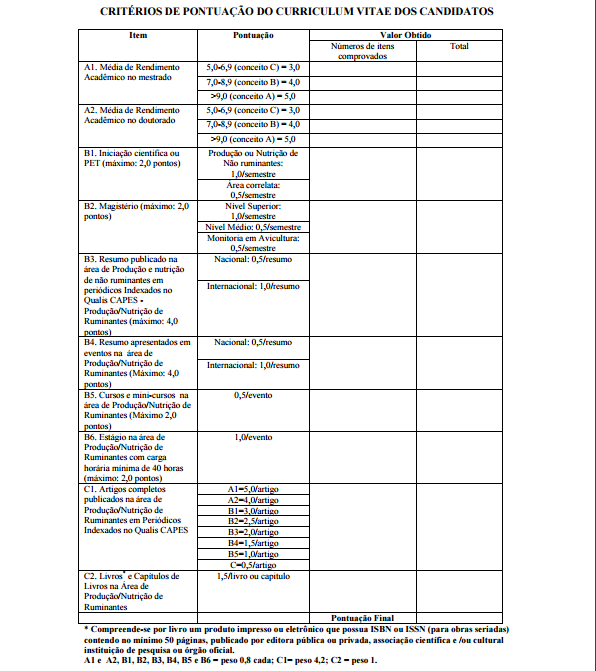 